ПОСТАНОВЛЕНИЕАДМИНИСТРАЦИИ СЕЛЬСКОГО ПОСЕЛЕНИЯ СРЕДНЕМАТРЕНСКИЙ СЕЛЬСОВЕТ ДОБРИНСКОГО МУНИЦИПАЛЬНОГО РАЙОНА ЛИПЕЦКОЙ ОБЛАСТИ  08.06.2018г                       с. Средняя Матренка                                             № 31Об утверждении нормативных затрат на обеспечение функций главных распорядителей средств бюджета сельского поселения Среднематренский сельсовет Добринского муниципального района Липецкой области Российской Федерации, в том числе подведомственных им казенных учрежденийВ соответствии с пунктом 2 части 4 статьи 19 Федерального закона от 5 апреля 2013 года N 44-ФЗ «О контрактной системе в сфере закупок товаров, работ, услуг для обеспечения государственных и муниципальных нужд», постановлением Правительства Российской Федерации от 13 октября 2014 года N 1047 «Об Общих правилах определения нормативных затрат на обеспечение функций государственных органов, органов управления государственными внебюджетными фондами и муниципальных органов, включая соответственно территориальные органы и подведомственные казенные учреждения», постановлением администрации сельского поселения Среднематренский сельсовет Добринского муниципального района Липецкой области от 22 декабря 2015 года N 61 «Об утверждении требований к порядку разработки и принятия правовых актов о нормировании в сфере закупок для обеспечения муниципальных нужд Администрации  сельского поселения Среднематренский сельсовет Добринского муниципального района Липецкой области Российской Федерации, содержанию указанных актов и обеспечению их исполнения» администрация сельского поселения Среднематренский сельсовет Добринского муниципального района, постановлением администрации сельского поселения Среднематренский сельсовет Добринского муниципального района Липецкой области от   02.08.2016 года N 66 « Об утверждении правил определения нормативных затрат на обеспечение функций главных распорядителей средств местного бюджета сельского поселения Среднематренский сельсовет Добринского муниципального района», администрация сельского поселения Среднематренский сельсовет постановляет:1. Утвердить нормативные затраты на обеспечение функций главного распорядителя средств бюджета сельского поселения Среднематренский сельсовет Добринского муниципального района Липецкой области, в том числе подведомственных им казенных учреждений  согласно приложения.2. Разместить  настоящее постановление на официальном сайте Единой информационной системы в сфере закупок товаров, работ, услуг в информационно - телекоммуникационной сети "Интернет" (zakupki.gov.ru) в течении 7 рабочих дней со дня его принятия.3. Контроль за исполнением настоящего приказа оставляю за собой.Глава администрации                                                                         Гущина Н.А.I. Затраты на информационно-коммуникационные технологии1.Затраты на услуги связи1.1. Затраты на абонентскую плату1.2. Затраты на повременную оплату местных, междугородних и международных телефонных соединений1.3. Затраты на передачу данных с использованием информационно - телекоммуникационной сети "Интернет"3. Затраты на приобретение прочих работ и услуг, не относящиеся к затратам на услуги связи, аренду и содержание имущества3.1. Затраты на оплату услуг по сопровождению программного обеспечения и приобретению простых (неисключительных) лицензий на использование программного обеспечения3.2 Затраты на приобретение периодических печатных изданий и справочной литературы,4. Затраты на приобретение основных средств5. Затраты на приобретение расходных материалов для различных типов принтеров, многофункциональных устройств, копировальных аппаратов (оргтехники) и другого оборудования в расчете на одну единицу оргтехники6.Затраты на приобретение канцелярских принадлежностей7.Затраты на приобретение хозтоваров8. Затраты на коммунальные услугиЭлектроэнергияуличное освещение.Лимит потребления электроэнергии за год- 24215 КвтСтоимость 1 квт = 6,3305124215 *6,33051 =  не более 153298,00Лимит по водоснабжению холодной водоюСтоимость 1 м3=37,6753м3*37,67= не более 2000,009.Затраты на благоустройство территории сельского поселенияКоличество абонентских номеров(единиц)Ежемесячная абонентская плата за 1 номер ( не более)Количество месяцевРасходы в год ( не более)182,612991,22991,21211894,40Количество абонентских номеров(единиц)Цена минуты разговора рублей (не более)Количество месяцев предоставления услугиРасходы в год ( не более)22,151217114,40Количество каналов передачи данных(единиц)Месячная цена аренды канала передачи данных (не более)Количество месяцев предоставления услугиРасходы в год ( не более)11003012120360,00Количество программных продуктов, требующих  сопровождение, не более , единиц  Затраты на оплату услуг по сопровождению программных продуктов, рублей год 684614,0№ п/пНаименование периодических печатных изданийЕдиница измеренияКоличествоПериод. подписки             цена за единицу, руб.1Газета « Добринские вести»комплект2не более 1 раза в полугодиеНе более 380,882Липецкая газета комплект2не более 1 раза в полугодиеНе более 672,003Липецкие известия комплект2не более 1 раза в полугодиеНе более 360,484Российская газета комплект2не более 1 раза в полугодиеНе более 2411,40№ п/пНаименованиеНорма (штук)Цена за единицу , не более, рублейПримечание1Принтер формат А 4320000,00на 1автоматизированное рабочее место2Сканер формат А 4120000,00не более одного3Ноутбук145000,00не более одного4Источник бесперебойного питания37000,00на 1автоматизированное рабочее место№ п/пНаименованиеЕдиница измерения КоличествоПредельная ценаприобретенияза единицуизмерения, руб.1Тонер-картридж для принтера формата А4 (черно-белая печать)шт.не более 12 шт. в год2500,002Тонер-картридж для многофункционального устройства формата А4 (черно-белая печать)шт.не более 6 шт. в год3500,003Клавиатура компьютернаяшт.не более 1 шт. (периодичность приобретения – 1 раз в 2 года)1000,004Мышь компьютернаяшт.не более 1 шт. (периодичность приобретения – 1 раз в 2 года)700,00№ п/пНаименованиеЕдиница измеренияКоличествоПериодичность полученияПредельная цена за  единицу, руб.из расчета на одного сотрудника из расчета на одного сотрудника из расчета на одного сотрудника из расчета на одного сотрудника из расчета на одного сотрудника из расчета на одного сотрудника 1Антистеплерштне более 1 единицыне более 1 раза в годне более 50,002Блок для записей белый 90*90*90штне более 3 единицыне более 2 раз в годне более 100,003Блок самоклеящийся 75*75 штне более 3 единицыне более 2 раз в годне более 120,004Дырокол до 30л.штне более 1 единицыне более 1 раз в 5 летне более 530,005Закладки самокл.неон.5*20 пластикупакне более 5 единицне более 2 раз в годне более 60,006Калькулятор настольный STF-888-14штне более 1 единицыне более 1 раза в 5 летне более 640,007Карандаш механический, 0,5 ммштне более 1 единицыне более 1 раза в годне более 45,008Карандаш простой с ластикомштне более 3 единицне более 2 раз в годне более 20,009Клей - карандашштне более 1 единицыне более 2 раз в годне более 55,0010Клей ПВА 65гштне более 1 единицыне более 2 раз в годне более 20,0011Клейкая лента 12 мм х 33 м, канцелярскаяштне более 1 единицы на отделне более 2 раз в годне более 34,0012Клейкая лента 19 мм х 33 м, канцелярскаяштне более 1 единицы на отделне более 2 раз в годне более 45,0013Кнопки металлическиеупакне более 1 единицыне более 2 раз в годне более 30,0014Корректирующая жидкостьштне более 1 единицыне более 2 раз в годне более 50,0015Линейка 20смштне более 1 единицыне более 1 раза в годне более 25,0016Линейка 30 см.штне более 1 единицыне более 1 раза в годне более 54,0017Линейка 50 смштне более 1 единицыне более 1 раза в годне более 118,0018Маркер выделитель текста  6 штштне более 1 единицыне более 2 раз в годне более 360,0019Нож канцелярскийне более 1 единицыне более 1 раза в 2 годане более 125,0020Ножницыштне более 1 единицыне более 1 раза в 3 годане более 97,0021Папка  конверт с кнопкойштне более 1 единицыне более 1 раза в годне более 18,0022Папка  уголок прозрачнаяштне более 1 единицыне более 2 раз в годне более 7,0023Папка на резинкештне более 1 единицыне более 1 раза в годне более 105,0024Папка с завязкамиштне более 5 единицне более 2 раз в годне более 43,0025Папка скоросшиватель Делоштне более 10 единицне более 2 раз в годне более 8,0026Папка-А4 с 20 файламиштне более 3 единицне более 2 раз в годне более 71,0027Папка-А4 с 40 файламиштне более 3 единицне более 2 раз в годне более 95,0028Папка-А4 с 80 вкладышамиштне более 3 единицне более 2 раз в годне более 168,0029Папка на 2-х кольцах 35ммштне более 5 единицне более 2 раз в годне более 400,0030Папка на 2-х кольцах 20ммштне более 1 единицыне более 2 раз в годне более 78,0031Резинка стиральная эргономичнаяштне более 1 единицыне более 1 раза в годне более 11,0032Ручка гелевая, синяя, 0,5 ммштне более 1 единицыне более 2 раз в годне более 50,0033Ручка гелевая, черная 0,5 ммштне более 1 единицыне более 2 раз в годне более 50,0034Ручка шариковая автоматическая, синяя, 0,7 ммштне более 5 единицне более 2 раз в годне более 45,0035Ручка шариковая автоматическая,  красная 0,7 ммштне более 1 единицыне более 2 раз в годне более 45,0036Ручка шариковая автоматическая, черная 0,7 ммштне более 1 единицыне более 2 раз в годне более 45,0037Салфетки для мониторов (чистящие)упакне более 1 единицыне более 2 раз в годне более 200,0038Скобы для степлера №10 1000штупакне более 3 единицне более 2 раз в годне более 18,00 39Скобы для степлера №24/6 1000штупакне более 3 единицне более 2 раз в годне более 28,0040Скрепки с пластиковым покрытием 28мм (100шт)упакне более 3 единицне более 2 раз в годне более 51,0041Скрепки 50ммупакне более 3 единицне более 2 раз в годне более 65,0042Степлер 24/6штне более 1 единицыне более 1 раза в 2 годане более 195,0043Степлер №10штне более 1 единицыне более 1 раза в 2 годане более 100,0044Точилка для карандашаштне более 1 единицыне более 1 раз в 2 годане более 12,0045Файл с перфорацией А4 (100шт)упакне более 2 единицне более 2 раз в годне более 128,00№ п/пНаименованиеЕдиница измеренияКоличествоПредельная цена за  единицу, рубСумма на годруб3Хозяйственные товарыруб--Не более 1000004Лампы для уличного освещенияруб--Не более 50000№ п/пНаименование Предельная цена, руб1Уличное освещениеНе более 153298,00№ п/пНаименование Предельная цена, руб1Холодное водоснабжениеНе более 2000,00№ п/пНаименование затратЕд.измеренияКоличествоПредельный объем финансирования1Обследование дна --не более 2000 руб2Анализ воды--не более 6000 руб3Доставка песка --не более 50000 руб4Уборка кладбища--не более 20000 руб5Вывоз и утилизация ТБО--не более 30000 руб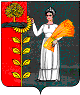 